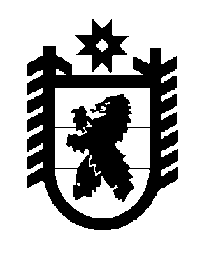 Российская Федерация Республика Карелия    ПРАВИТЕЛЬСТВО РЕСПУБЛИКИ КАРЕЛИЯПОСТАНОВЛЕНИЕот  3 сентября 2012 года № 273-Пг. Петрозаводск О внесении изменений в постановление Правительства Республики Карелия от 16 февраля 2012 года № 53-ППравительство Республики Карелия п о с т а н о в л я е т:Внести в Комплекс мер по модернизации региональной системы общего образования на 2012 год, утвержденный постановлением Правительства Республики Карелия от 16 февраля 2012 года № 53-П              "О финансовом обеспечении модернизации региональной системы общего образования в 2012 году" (Собрание законодательства Республики Карелия, 2012, № 2, ст.261; № 3, ст.448), изменение, изложив приложение № 1 к Комплексу мер в следующей редакции:Переченьмероприятий Комплекса мер             Глава Республики  Карелия                                                            А.П. Худилайнен"Приложение № 1 к Комплексу мер№ п/пМероприятиеОбъемы финансирования              (тыс. рублей)Объемы финансирования              (тыс. рублей)Объемы финансирования              (тыс. рублей)№ п/пМероприятиевсегов том числев том числе№ п/пМероприятиевсегоза счет средств федераль-ного бюджета (субсидия)за счет средств бюджета субъекта Российской Федерации (местных бюджетов) 123451.Приобретение оборудования, в том числе124903,86124903,86-1.1учебно-лабораторного оборудования27394,1227394,12-1.2учебно-производственного оборудования2795,492795,49-123451.3спортивного оборудования для общеобразовательных учреждений5889,715889,71-1.4спортивного инвентаря для общеобра-зовательных учреждений5379,715379,71-1.5компьютерного оборудования58752,7358752,73-1.6оборудования для организации медицин-ского обслуживания обучающихся2691,252691,25-1.7оборудования для школьных столовых22000,8522000,85-1.8оборудования для проведения государ-ственной (итоговой) аттестации обучающихся ---2.Приобретение транспортных средств для перевозки обучающихся24327,7024327,70-3.Пополнение фондов школьных библиотек 10803,4710803,47-4.Развитие школьной инфраструктуры (текущий ремонт с целью обеспечения выполнения требований к санитарно-бытовым условиям и охране здоровья обучающихся, а также с целью подготовки помещений для установки оборудования)38904,8938904,89-5.Повышение квалификации, профессио-нальная переподготовка руководителей общеобразовательных учреждений и учителей8265,146200,142065,006.Модернизация общеобразовательных учреждений путем организации в них дистанционного обучения для обучающихся, в том числе27185,9311385,9315800,006.1увеличение пропускной способности и оплата интернет-трафика15900,00100,0015800,006.2обновление программного обеспечения и приобретение электронных образовательных ресурсов11285,9311285,93-7.Осуществление мер, направленных на энергосбережение в системе общего образования122909,01122909,01-8.Проведение капитального ремонта зданий общеобразовательных учреждений---9.Проведение реконструкции зданий общеобразовательных учреждений---Итого357300,00339435,0017865,00".